VARDAL bygdekvinnelag – Vårprogram 2022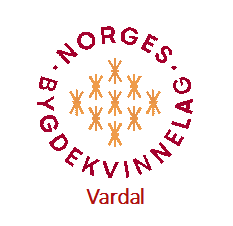 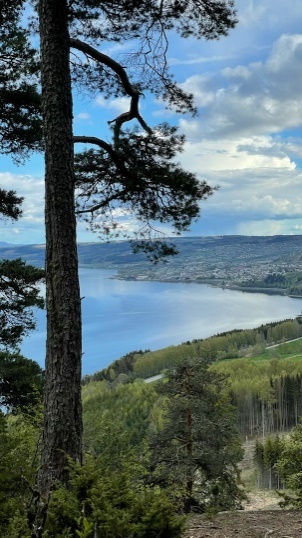 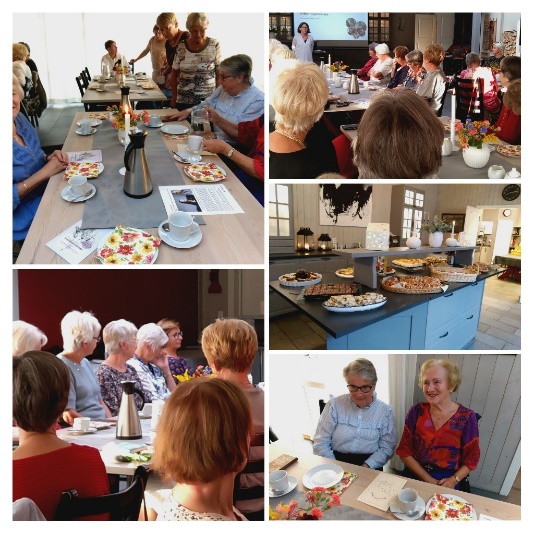 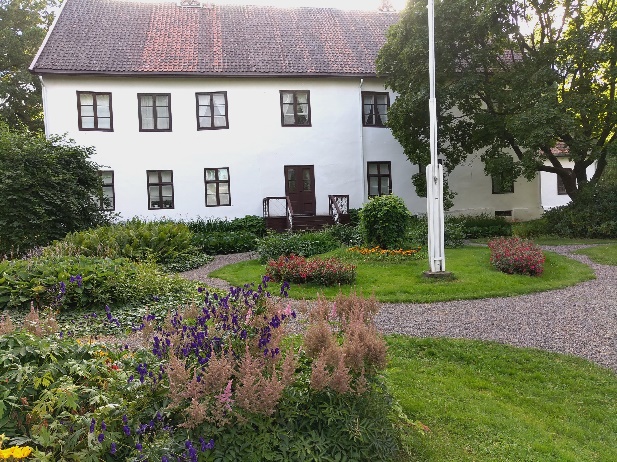 Referenter: Kari Nordhagen, Jorun Skarkerud, Gerd Godske Skogen og Randi Evensen.DatoTema - stedGrend - referentJanuar Man.17.01.Utgår – pga. korona m.MøtebegrensningerUtsatt til mars !Februar Tors.17.02.Kl.13.00Fottur på Mjøs-promenaden Vi møter v/ PlantasjenGjøvik-Fredheim I -Marit W Henriksen 90215296Avtales seinere.MarsMan.21.03.Kl. 11.30Kakefest – Sørbyen/Bjørkelia - Krafttak 2022- gave til Kreftenheten. Gruppe – påmeldinger til Anna.MarsTirs. 29.03.Kl. 19.00Januarmøtet om demens i nære relasjoner v/ Karin Kvaal  på Øverby kaféenGrande B. Thormodsen- 91549732Ref: Jorun SkarkerudAprilTirs.26.04Tidspunkt kommer senereDåpstradisjoner i Vardal – utstilling i menighetshusetTema i vår: Dåpstradisjoner Det blir samarbeid mellom lagene i GK. Vardal har ansvar for utstilling i Vardal menighetshus i april av dåpskjoler m/tilbehør m.m. Mer info følger snart.Dåpstradisjoner i Vardal – utstilling i menighetshusetTema i vår: Dåpstradisjoner Det blir samarbeid mellom lagene i GK. Vardal har ansvar for utstilling i Vardal menighetshus i april av dåpskjoler m/tilbehør m.m. Mer info følger snart.MaiOns. 04.05.Kl.Vår i hagen –Felleskjøpet & Hagelaget Gjøvik Innkjøpslag = FelleskjøpetBlomhaug-Vindingstad IÅse Dahl - 91862266Ref.:Kari NordhagenMaiTirs.11.05.Tur 24.05.Kl.?Teatertur – 11.05.21Fottur – Pilegrimsleden Hekshus-stranda – Balkesenteret(Billerud)Haug-LundsteinAvtales seinere.Ref.Gerd Godske SkogenJuni Mandag 7.juni Kl. 18.00Sommeravslutning v/TurkomitéenFottur ?Nå har vi fått VIPPS: 619041Nå har vi fått VIPPS: 619041Nå har vi fått VIPPS: 619041STYRET 2021-2022VERVMOBILE-POSTAnna OpheimLeder41209466 Aop2817@gmail.comMargunn NummedalNestleder45608058mnumme@online.no Marie RøyrKasserer99554542marieroyr@hotmail.com Vigdis Amlien-Kristiansen Sekretær/ vevansvarlig97029622vigdisak@online.no Gøran Rostad BertoiaStudieleder/ styremedlem91148975goranbertoia@icloud.com Ragnhild Thune1.varamedlem93462062rathune@gmail.com  Laila Strand Nilsen2.varamedlem90791585erlinn2@online.no GRENDEKVINNERNAVNMOBILE-POSTGjøvik-Fredheim  IHenriksen, Marit W.90215296t-er-hen@online.no Gjøvik-Fredheim IIØversveen, Marit48058122marit.oversveen@gmail.no Haug-LundsteinGillerhaugen,Ruth 95222609r.p.gill@online.no  GrandeThormodsen, Bjørg91549732bthormodsen@hotmail.comBlomhaug-Vindingstad IDahl, Åse91862266asedahl@yahoo.com Blomhaug-Vindingstad IIMarkestad, Karin 92611534Karin.markestad@gmail.com 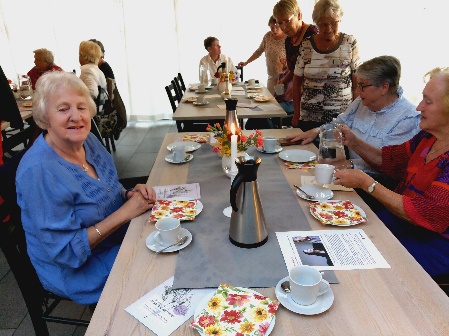 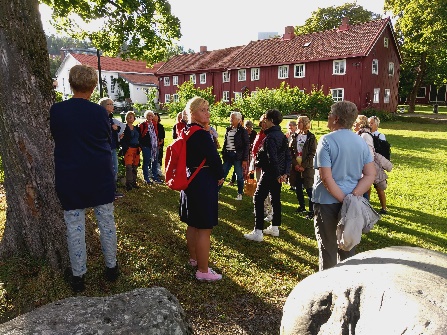 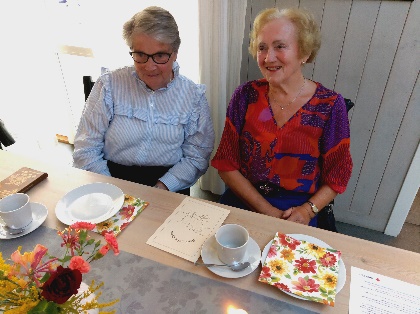 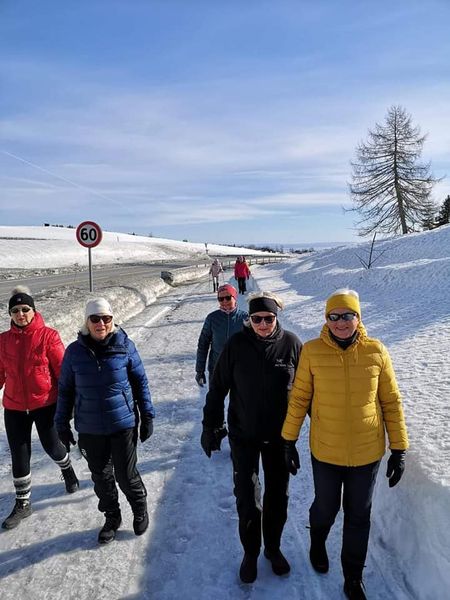 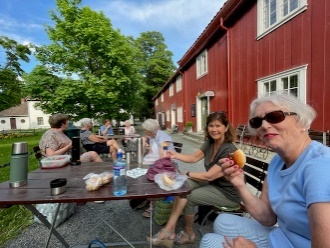 